Incident, injury, trauma and illness recordName: ..................................................................................  Position/role: ....................................................................... Date and time record was made ......../......./.............................. Signature: ..................................................................... Child’s full name: ............................................................................................................................................................... Date of birth: ......../......../........   Age: ..................  Gender :  Male     Female Incident date: ......../......../........   Time: ................. am/pm   Location: .............................................................................. Name of witness: .................................................................................................................................................. .............. Witness signature: ..................................................................................................................... Date: ......../......../........... General activity at the time of incident/injury/trauma/illness: ........................................................................................ ............................................................................................................................................................................................................................................................................................................................................................................................Cause of injury/trauma: ...................................................................................................................................................... ............................................................................................................................................................................................................................................................................................................................................................................................Circumstances surrounding any illness, including apparent symptoms: ............................................................................ ............................................................................................................................................................................................. ............................................................................................................................................................................................. ............................................................................................................................................................................................. Circumstances if child appeared to be missing or otherwise unaccounted for (incl duration, who found child etc): ................ ............................................................................................................................................................. ............... …………….. .................................................................................................................................................................. .......................... ............................................................................................................................................................................................ Circumstances if child appeared to have been taken or removed from service or was locked in/out of service (incl who took the child, duration): .......................................................................................................................................................... .................................................................................................................................................................. ........................ .................................................................................................................................................................. ............... ......... Nature of injury/trauma/illness:Indicate on diagram the part of body affected	Abrasion / ScrapeAllergic reaction (not anaphylaxisAmputation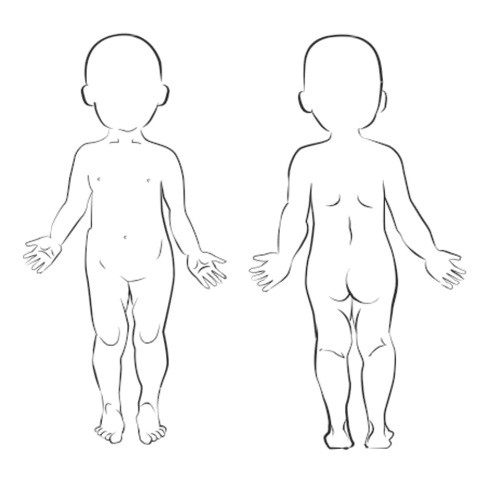 AnaphylaxisAsthma / respiratoryBite woundBruiseBroken bone / fracture / dislocationBurn / sunburnChokingConcussionCrush / jamCut / open woundDrowning (non-fatal)Electric shockEye injuryInfectious disease (incl gastrointestinal)High temperatureIngestion / inhalation / insertionInternal injury / InfectionPoisoningRashRespiratorySeizure /unconscious/ convulsionSprain / swellingStabbing / piercingToothVenomous bite/stingOther (please specify)..........................................Details of action taken (including first aid, administration of medication etc): ..................................................................................................................................................................................................................................................................................................................................................................................................................................................................................................................................................................................................................................................................Did emergency services attend?:  Yes / NoWas medical attention sought from a registered practitioner / hospital?: Yes / NoIf yes to either of the above, provide details: ...........................................................................................................................................................................................................................................................................................................................................................................................................................................................................................................Have any steps been taken to prevent or minimise this type of incident in the future?:…...................................................................................................................................................................................................................................................................................................................................................................................................................................................................................................................................................................................................................................Parent/guardian: ................................................................................	Time: ........... am/pm   Date: ......../......../........Director/educator/coordinator: .........................................................   Time: ............ am/pm   Date: ......../......../........Other agency (if applicable): ..............................................................	Time: ............ am/pm   Date: ......../......../........Regulatory authority (if applicable): .................................................	Time: .............am/pm   Date: ......../......../........I..........................................................................................................................................................................................(name of parent/guardian)have been notified of my child’s incident/injury/trauma/illness.(Please circle)Signature: .........................................................................................................................	Date: ......../......../...............................................................................................................................................................................................................................................................................................................................................................................................................................................................................................................................................................................................................................................................................................................................................................................................................................................................................................................................................................................................................................................................................................................................................................................................................................................................................................................................................................................................................................................................................................................................................................................................................................................................................................................................................................................................................................................................................................................................................................................................................................................................................................................................................................................................................................................................................................................................................................................................................................................................................................................................................................................................................................................................................................................................................................................................................................................................................................................................................................................................................................................................................................................................................................................................................................................................................................................................................................................................................................................................................................................